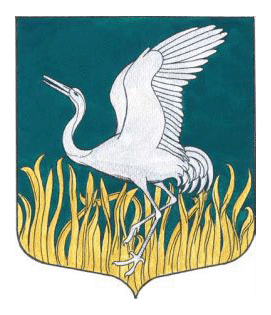 ЛЕНИНГРАДСКАЯ ОБЛАСТЬЛУЖСКИЙ МУНИЦИПАЛЬНЫЙ РАЙОНАДМИНИСТРАЦИЯМШИНСКОГО СЕЛЬСКОГО ПОСЕЛЕНИЯПОСТАНОВЛЕНИЕот  02.11.2015  № 613О приемке в муниципальную собственностькладбищ Мшинского сельского поселения	На основании и во исполнение федеральных законов согласно пункту 22 части 1 статьи 14 Федерального закона от 06.10.2003 № 131-ФЗ «Об общих принципах организации местного самоуправления в Российской Федерации» об  организации ритуальных услуг и содержании мест захоронения, в соответствии с пунктом 1 статьи 4 Федерального закона от 12 января 1996 года № 8-ФЗ «О погребении и похоронном деле», пункта 24 статьи 6 Устава Мшинского сельского поселения Лужского муниципального района, согласно генерального плана Мшинского сельского поселения, утвержденного решением СД № 228 от 23.04.2014 г.ПОСТАНОВЛЯЮ:Принять в муниципальную собственность Мшинского сельского  поселения Лужского муниципального района Ленинградской области кладбища, расположенные в границах населенных пунктов и в границах Мшинского сельского поселения согласно Приложения № 1.Объекты, указанные в Приложении № 1 включить в муниципальную казну Мшинского сельского поселения Лужского муниципального района Ленинградской области.Включить принятое имущество в сводный реестр муниципальной собственности Мшинского сельского поселения.Контроль за исполнением настоящего постановления оставляю за собой.Глава администрацииМшинского сельского поселения 						 Ю.В.Кандыба
Разослано: прокуратура, в делоПриложение 1к постановлению  администрацииот 02.11.2015г.№ 613ПЕРЕЧЕНЬкладбищ,  расположенных на территории Мшинского сельского поселения№ п/пНаименование объекта недвижимостиАдрес объекта недвижимостиРеестровый номерДата принятия к учетуОбщая площадьБалансовая стоимость (тыс.руб.)Остаточная стоимость (тыс.руб.)123456781дер.Большая ДивенкаЛужский район, д.Большая Дивенка (в границах населенного пункта)1-к02.11.2015 г.0,4 га002дер.Большая ЯщераЛужский район, д.Большая Ящера (в границах населенного пункта)2-к02.11.2015 г.1,17 га003дер.Большая ЯщераЛужский район, д.Большая Ящера (в границах населенного пункта)3-к02.11.2015 г.0,38 га004д.ВладычкиноЛужский район, д.Владычкино (в границах населенного пункта)4-к02.11.2015 г.0,83 га005д.ЛугиЛужский район, д.Луги (в границах населенного пункта)5-к02.11.2015 г.0,22 га006д.Малая ЯщераЛужский район, д.Малая Ящера (в границах населенного пункта)6-к02.11.2015 г.2,0 га007д.Малая ЯщераЛужский район,  д.Малая Ящера (в границах населенного пункта)7-к02.11.2015 г.0,4 га008д.НизовскаяЛужский район, д.Низовская  (в границах населенного пункта)8-к02.11.2015 г.1,8 га009д.СелищеЛужский район, д.Селище (в границах населенного пункта)9-к02.11.2015 г.0,15 га0010д.СорочкиноЛужский район, д.Сорочкино (в границах населенного пункта)10-к02.11.2015 г.1,40011д.ТозыревоЛужский район, д.Тозырево (в границах населенного пункта)11-к02.11.2015 г.0,5700